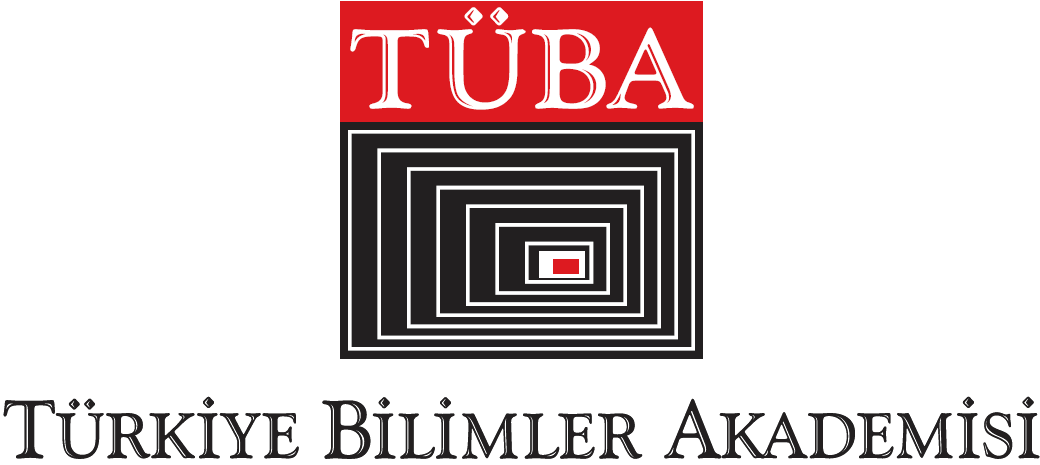 TÜRK – İSLAM BİLİM KÜLTÜR MİRASI PROJESİ ESER TEKLİF FORMUYAYINA HAZIRLAYANLAR İLE İLGİLİ BİLGİLER *YAYINA HAZIRLAYANLAR İLE İLGİLİ BİLGİLER *Adı Soyadı ve Unvanı:Adı Soyadı ve Unvanı:Çalıştığı Kurum/Üniversite/Fakülte/Bölüm:Telefon/Faks:E-posta Adresi:Tarih:*Birden fazla olması durumunda; tabloya tüm kişilerin bilgileri eklenecektir. Hazırlayan kişilerin özgeçmişleri de formla birlikte gönderilmelidir.*Birden fazla olması durumunda; tabloya tüm kişilerin bilgileri eklenecektir. Hazırlayan kişilerin özgeçmişleri de formla birlikte gönderilmelidir.ORİJİNAL ESER BİLGİLERİ ORİJİNAL ESER BİLGİLERİ Eserin Adı:Eserin Yazarı:Eserin Dili:Eserin Yazıldığı Tarih/Dönem ve Yer:Eserin Sayfa ve Cilt Sayısı:Eserin Ebatları:Eserin Bulunduğu/Temin Edileceği Yer:Eserin Bulunduğu/Temin Edileceği Yer:Eserin Farklı Nüshaları/Bulundukları yerler:Eserin Farklı Nüshaları/Bulundukları yerler:Eserin Konusu:Eserin Konusu:Eserin Teklif Edilme Amacı/Gerekçesi:Eserin Teklif Edilme Amacı/Gerekçesi:Eserin Teklif Ettiğiniz Yayın Şekli: (Birden fazla seçenek işaretlenebilir.) Tıpkıbasım          Transliterasyon             Çeviri            Eserin Yayına Hazır Olma Durumu/Süresi:Hazır      Hazırlık Süresi: …. AyEserin daha önce yapılmış/yayımlanmış bir Türkçe çevirisi var mı? (Varsa, yayın bilgilerini ekleyiniz.) Evet                      HayırEserin diğer dillerde yapılmış/yayımlanmış çevirisi var mı? (Varsa, yayın bilgilerini ekleyiniz.) Evet                      HayırEğer var ise, çalışmanızdan çeviri/transliterasyon örneğini (orijinal metinden 1-2 sayfa ve bu sayfaların tarafınızca yapılan çeviri/transliterasyonu) form ve özgeçmişiniz ile birlikte gönderiniz.Eğer var ise, çalışmanızdan çeviri/transliterasyon örneğini (orijinal metinden 1-2 sayfa ve bu sayfaların tarafınızca yapılan çeviri/transliterasyonu) form ve özgeçmişiniz ile birlikte gönderiniz.